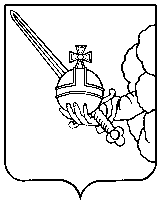 Р А С П О Р Я Ж Е Н И Езаместителя Мэра города Вологды по социальным вопросам От  28 декабря 2023 года				                     №          70        	О внесении изменения в устав муниципального бюджетного учреждения дополнительного образования «Спортивная школа по спортивной гимнастике»На основании статей 27, 44 Устава городского округа города Вологды, постановления Администрации города Вологды от 16 марта 2010 года № 923 «О наделении правом подписания муниципальных правовых актов по отдельным вопросам, отнесенным к полномочиям Администрации города Вологды» (с последующими изменениями):Внести изменение в устав муниципального бюджетного учреждения дополнительного образования «Спортивная школа по спортивной гимнастике», утвержденный постановлением Администрации города Вологды от 28 октября 2011 года № 6412 (с последующими изменениями), заменив в пункте 5.10 слова и цифры «сентября, заканчивается 31 августа» словами и цифрами «января, заканчивается 31 декабря».2. Директору муниципального бюджетного учреждения дополнительного образования «Спортивная школа по спортивной гимнастике» Е.В. Севериной: представить документы для проведения государственной регистрации изменения, вносимого в устав, в установленном законом порядке;в пятидневный срок после проведения государственной регистрации изменения, вносимого в устав, представить в Управление физической культуры и массового спорта Администрации города Вологды, Департамент имущественных отношений Администрации города Вологды копии документов, подтверждающих факт государственной регистрации изменения, вносимого в устав.3. Контроль за исполнением настоящего распоряжения возложить на Управление физической культуры и массового спорта Администрации города Вологды. 4. Настоящее распоряжение подлежит размещению на официальном сайте Администрации города Вологды в информационно-телекоммуникационной сети «Интернет».Исполняющий обязанностизаместителя Мэра города Вологдыпо социальным вопросам	     И.Л. Гуляева